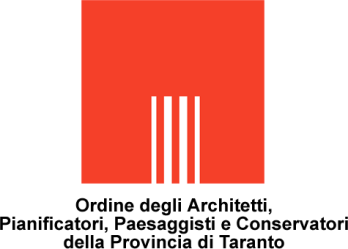 SEMINARIO“LAVORO, COMPENSI E COMPETENZE PROFESSIONALI” Il/la sottoscritto/a________________________________________ Matr.__________________              nato/a  a  __________________________________________ il ________________________ residente in __________________________________________________________________via/piazza __________________________________ rec. tel____________________________e-mail __________________________________ PEC ________________________________CHIEDEdi partecipare al Seminario “Lavoro, Compensi e Competenze Professionali”, organizzato dall’Ordine degli Architetti e Pianificatori Paesaggistici e Conservatori della Provincia di Taranto presso la Sede di:	SAVA			24.11.2014			TARANTO		09.12.2014	MASSAFRA		26.11.2014			MARTINA FRANCA	11.12.2014	GINOSA		02.12.2014			GROTTAGLIE	TARANTO		04.12.2014																						In fede * La partecipazione al Seminario prevede un contributo spese di € 2,00 (due/00)  che dovrà essere versato presso la Sede di svolgimento. Inviare alla Segreteria OAPPC – e-mail: architettitaranto@archiworld.it  - fax  099.7701251